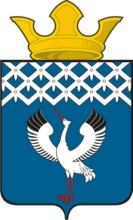 Российская ФедерацияСвердловская областьГлава муниципального образования Байкаловского сельского поселенияПОСТАНОВЛЕНИЕот 12.12.2017 года  № 370-пс. БайкаловоО внесении изменений в План  мероприятий («дорожную карту»)                 «Изменения  в отраслях социальной сферы, направленные на повышение эффективности сферы культуры в  муниципальном образовании  Байкаловского сельского поселения»Во исполнение Перечня поручений Президента Российской Федерации по реализации Послания Президента Российской Федерации Федеральному Собранию Российской Федерации от 12.12.2013 № ПР-3086, Постановления Правительства Свердловской области от 07.11.2017 №823-ПП с учетом методических рекомендаций по внесению изменений в планы мероприятий («дорожные карты») «Изменения в отраслях социальной сферы, направленные на повышение эффективности сферы культуры в Свердловской области», ПОСТАНОВИЛ:1. Внести изменения в  План мероприятий  («дорожную карту») «Изменения  в отраслях социальной сферы, направленные на повышение эффективности сферы культуры» в  муниципальном образовании  Байкаловского сельского поселения, утвержденный Постановлением главы муниципального образования Байкаловского сельского поселения от 17.11.2014 года №453-п (Приложение 1). 2. Настоящее постановление разместить на официальном сайте администрации Байкаловского сельского поселения в сети Интернет.3. Контроль над исполнением настоящего Постановления  оставляю за собой. Глава  муниципального образованияБайкаловского сельского поселения                                                     Д.В.ЛыжинПриложение  Приложение  Приложение  Приложение  к дополнительному соглашению от __________№ _____________к дополнительному соглашению от __________№ _____________к дополнительному соглашению от __________№ _____________к дополнительному соглашению от __________№ _____________ПЕРЕЧЕНЬПЕРЕЧЕНЬПЕРЕЧЕНЬПЕРЕЧЕНЬПЕРЕЧЕНЬПЕРЕЧЕНЬПЕРЕЧЕНЬПЕРЕЧЕНЬПЕРЕЧЕНЬцелевых показателей (нормативов) оптимизации сети муниципальных учреждений культуры Байкаловского сельского поселения, определенных «дорожной картой»целевых показателей (нормативов) оптимизации сети муниципальных учреждений культуры Байкаловского сельского поселения, определенных «дорожной картой»целевых показателей (нормативов) оптимизации сети муниципальных учреждений культуры Байкаловского сельского поселения, определенных «дорожной картой»целевых показателей (нормативов) оптимизации сети муниципальных учреждений культуры Байкаловского сельского поселения, определенных «дорожной картой»целевых показателей (нормативов) оптимизации сети муниципальных учреждений культуры Байкаловского сельского поселения, определенных «дорожной картой»целевых показателей (нормативов) оптимизации сети муниципальных учреждений культуры Байкаловского сельского поселения, определенных «дорожной картой»целевых показателей (нормативов) оптимизации сети муниципальных учреждений культуры Байкаловского сельского поселения, определенных «дорожной картой»целевых показателей (нормативов) оптимизации сети муниципальных учреждений культуры Байкаловского сельского поселения, определенных «дорожной картой»целевых показателей (нормативов) оптимизации сети муниципальных учреждений культуры Байкаловского сельского поселения, определенных «дорожной картой»Наименование показателей2013 г. (отчет)2014 г. (отчет)2015 г.
(отчет)2015 г.
(отчет)2016 г.(отчет)2017 г.2018 г.1234556781Норматив числа получателей услуг на 1 работника учреждений культуры (по среднесписочной численности работников) с учетом региональной специфики, человек (стр. 10/стр.11)1711711771772032081882Соотношение средней заработной платы работников муниципальных учреждений культуры и средней заработной платы в субъекте Российской Федерации, % (стр. 14/ стр.13)57718686851001003Прирост фонда оплаты труда с начислениями к 2013 г., млн. рублей (стр. 3 = стр. 17)5,24,76,26,23,66,86,64Предусмотрено в бюджете муниципального образования, млн. рублей5,24,75,95,93,36,55,95Соотношение объема средств от оптимизации к объему средств, предусмотренных на повышение заработной платы (стр.6/стр.17*100%), %05,69,39,32,21,83,26Объем средств, полученных за счет проведения мероприятий по оптимизации, (млн.рублей) (стр.7+стр.8+стр.9), из них:01,051,91,90,40,40,87от реструктуризации сети, млн. рублей00,02000008от оптимизации численности персонала, в том числе административно-управленческого персонала, млн. рублей000,40,40,40,40,89от сокращения и оптимизации расходов на содержание учреждений, млн. рублей01,031,51,5000Справочно:10Число получателей услуг, человек974597459745974597559755975511Среднесписочная численность  работников муниципальных учреждений культуры, человек5757555548475212Численность населения муниципального образования, человек974597459745974597559755975513Средняя заработная плата работников по субъекту Российской Федерации, рублей27978,529744,027685,727685,728959,030650,031171,014Средняя заработная плата работников муниципальных учреждений культуры, рублей159422123823756,123756,123797,430650,031171,015Доля средств от приносящей доход деятельности в фонде заработной платы по работникам учреждений культуры, %001,51,51,71,41,516Объем средств, направленных на повышение заработной платы работников муниципальных учреждений культуры за счет средств от приносящей доход деятельности, млн. рублей000,30,30,30,30,717Объем средств, предусмотренных на повышение заработной платы работников муниципальных учреждений культуры, млн. рублей (стр. 4 + стр. 16)5,24,76,26,23,66,86,6